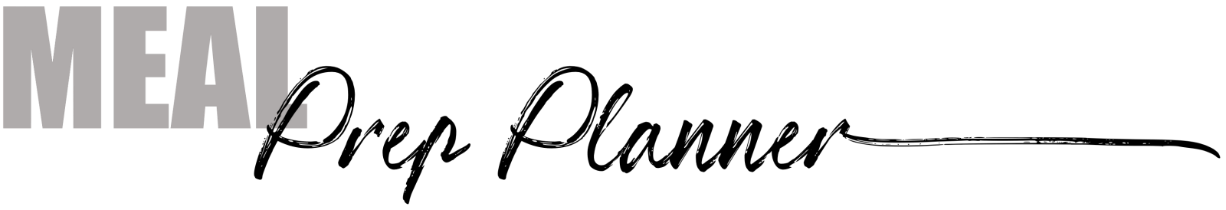 SundaySundaySundaySundayGrocery ListBreakfastLunchDinnerPrepMondayMondayMondayMondayBreakfastLunchDinnerPrepTuesdayTuesdayTuesdayTuesdayBreakfastLunchDinnerPrepWednesdayWednesdayWednesdayWednesdayBreakfastLunchDinnerPrepThursdayThursdayThursdayThursdayBreakfastLunchDinnerPrepFridayFridayFridayFridayBreakfastLunchDinnerPrepSaturdaySaturdaySaturdaySaturdayBreakfastLunchDinnerPrep